Szemétszedési felhívás

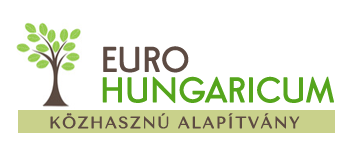 Mindennapjainkban is tapasztalhatjuk, hogy az emberek a saját életterükben egyszerűen eldobják a szemetet az utcán, vagy ami még rosszabb a természetben.  Mintha csak színes műanyaghulladéknak kellene színesítenie a környezetünket. Mi jobban szeretjük a virágok és a bokrok színeit. Azért szedjük össze rendszeresen a szemetet a környékünkön, hogy újra megszépüljön a „nagy közös” otthonunk. 

Abszurd, hogy sokan ételeiket, italaikat szívesen fogyasztják a természet lágy ölén, ezeket magukkal viszik a zöldbe és aztán nem képesek a hulladékaikat magukkal hazavinni. Kivinni még képesek, vissza már nem.  Nincsenek tekintettel az utánuk jövőkre és adott esetben még saját magukra sem. Nem túl felelős viselkedési forma az, amely a fogyasztói magatartást helyezi a természettel szemben. A természetet ma már nem megéljük, hanem elfogyasztjuk. Mint minden mást, a természetet is gyorsan és egyszeri alkalommal akarjuk. A természet viszont nem egy egyszeri élmény, nem egy "drive-in"! A középkorban, az emberek az utcán, várakban és kastélyokban végezték a dolgukat. Az éjjeli edényt az ablakon át kiöntötték az utcára. Mai szemmel mindez nagyon visszataszító viselkedés. Ahogy mi visszatekintünk, úgy fognak a jövőből is visszatekinteni ránk: undorodva. Hogyan dobálhatták szét a természetben a szemetüket?Csupán rövid ideje gyártunk olyan tartós szemetet, aminek rengeteg idő kell, hogy újra visszakerüljön a természetes körforgásba. Például a műanyag még száz éves sincs.  Mégis hogy szétszóródott és elszennyezte a világunkat. Hová fog ez vezetni?

Segítsen összeszedni a szemetet és kerülje a szemetelést minden esetben! Amennyiben velünk együtt szeretne ön is tenni a Sas-hegy természeti szépségének megóvásáért, várjuk  szeretettel 2013. április 13-án, szombaton 10:00 órakor, a Dayka Gábor utca és az Őrség utca kereszteződéséből nyíló „cseppforgalomban” (Őrség utca földúti folytatása). Alapítványunk örömmel biztosítja a szemétszedés kellékeit és a jókedvet is!Tényleg megéri megvenni egy műanyag zacskót, amelyben pár percig tárolunk valamit, viszont soha nem bomlik le?Különböző hulladékok lebomlási ideje:Papír: 2-5 hónapPamutruha: 1-5 év (A cellulóz elásva a nedves talajba, évekig nem rohad el. )Tejes doboz: 5 évNejlonzacskó: 10-100 évPelenka: 50-100 évKonzervdoboz: 50-100 évZöld üveg: 1 millió évMűanyag flakon: soha